To: Cllrs G Kelly (Mayor), J Dinnie (Deputy Mayor), I Cooper, P Tesh, J Barker, T Booth, H Kelly, C Howarth, M Kelly and R Walters of Shipston on Stour Town Council.   You are hereby summoned to attend a Meeting of the above-named Council, convened by the Town Mayor, Cllr G Kelly, to be held at Council Chambers, New Clark House, Monday 11th March 2024 commencing at 7pm.   RECORDING (AUDIO AND/OR VIDEO) OF COUNCIL MEETINGS AND USE OF SOCIAL MEDIA   During the meeting the public are allowed to record the Council and Officers from the public seating area only, providing it does not disrupt the meeting.  Any items in the exempt part of an agenda cannot be recorded and no recording device is to be left behind.  The use of social media is permitted, but all members of the public are requested to switch their mobile devices to silent for the duration of the meeting.   Councillors are reminded that they must act solely in the public interest and should never improperly confer an advantage or disadvantage on any person or act to gain financial or other material benefits for themselves, family, friends or associates.   The business is to be transacted as follows:   Helen Morgan Town Clerk/RFO 6th March 2024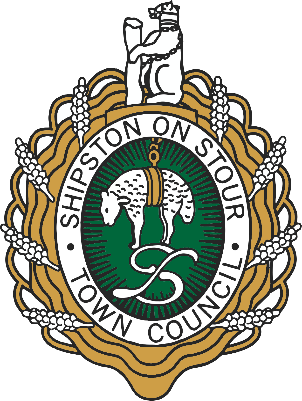 1   1   TO RECEIVE AND NOTE APOLOGIES FOR ABSENCE   2   2   DECLARATIONS OF DISCLOSABLE PECUNIARY INTEREST (Councillors are reminded that, unless they have been granted a dispensation, if they have a Disclosable Pecuniary Interest in any matter as defined by Regulations made by the Secretary of State where the interest is theirs, their spouse or civil partner’s, or is an interest of somebody with whom they are living as a husband and/or wife or as if they were civil partners, they may not participate in any discussion or vote on the matter and must also leave the room for the duration of the matter.  They must also disclose the interest if it has not yet been entered on the Authority’s register unless it is a sensitive interest).      3   3   TO NOTE REQUESTS FOR DISPENSATION RECEIVED BY THE CLERK   4   4   MINUTES OF THE LAST GENERAL MEETING   To confirm the minutes of the meeting that took place on Monday 12th February 2024.55CLERK’S REPORT For noting and discussion.66REPORTS   6.1  Town Council (STC) Verbal reports from Town Councillors concerning issues within Shipston. Town Council (STC) Verbal reports from Town Councillors concerning issues within Shipston. 6.2 Stratford District Council (SDC)Report as circulated/verbal update.Stratford District Council (SDC)Report as circulated/verbal update.6.3 Warwickshire County Council (WCC) Verbal update. Warwickshire County Council (WCC) Verbal update. 6.4   Blue Light Update  Reports as circulated/verbal update.Blue Light Update  Reports as circulated/verbal update.6.5   Shipston ForumVerbal update.   Shipston ForumVerbal update.   6.6  Ellen Badger Hospital Verbal update. Ellen Badger Hospital Verbal update. 6.7   Stour Health and Wellbeing Partnership Minutes as circulated/verbal update.Stour Health and Wellbeing Partnership Minutes as circulated/verbal update.6.8 Shipston High School TBCShipston High School TBC7OPEN FORUM (15 minutes duration)   Parishioners of Shipston are invited to address the Council on any relevant matter for a maximum  of 3 minutes.   OPEN FORUM (15 minutes duration)   Parishioners of Shipston are invited to address the Council on any relevant matter for a maximum  of 3 minutes.   8ENVIRONMENT AND FLOOD ACTION WORKING GROUPMinutes and documents as circulated.Recommendation that Council approves the budgets identified for all works shown in the table (within the March minutes) so that repairs can be carried out within the next two months.Recommendation that Council approves that the contractors authorised to carry out the repairs/upgrades to the various SAFAG related flood mitigation interventions be permitted, if required, to obtain any relevant materials from Batsford Timber using the existing STC account. STC will send to Batsford Timber an advance notification, to include a password for use by the contractor. The invoice, once received, will be costed against the Intervention Maintenance Fund.Cornmill Meadows – accessibilityShipston in BloomENVIRONMENT AND FLOOD ACTION WORKING GROUPMinutes and documents as circulated.Recommendation that Council approves the budgets identified for all works shown in the table (within the March minutes) so that repairs can be carried out within the next two months.Recommendation that Council approves that the contractors authorised to carry out the repairs/upgrades to the various SAFAG related flood mitigation interventions be permitted, if required, to obtain any relevant materials from Batsford Timber using the existing STC account. STC will send to Batsford Timber an advance notification, to include a password for use by the contractor. The invoice, once received, will be costed against the Intervention Maintenance Fund.Cornmill Meadows – accessibilityShipston in Bloom9PLANNING COMMITTEE  Minutes as circulated. All planning applications can be viewed at https://apps.stratford.gov.uk/eplanning/24/00142/LBC – 16 Sheep StreetStrengthening works to ground floor shop window24/00401/TPO – 4 Oldbutt Leys, Oldbutt RoadT1 Ash – pollard at first main union at 5 metres, due to Inonotus fungal bracket at 8 metres. Removal of single limb would leave crown un balanced.24/00470/TREE – Holly Yard, London RoadT1 Leyland cypress – Reduce height by 1.8 metres – T2 Leyland cypress – Reduce height by 1.8metres to match T1 – T3 pine – reduce height by 5 metres (approximately 25%) – T4 pine – fell.23/03099/PSID – Shipston High School, Darlingscote RoadProposed new sports hall building and limited refurbishment of existing main school building, and associated hard and soft landscaping works, along with increased parking provision. PLANNING COMMITTEE  Minutes as circulated. All planning applications can be viewed at https://apps.stratford.gov.uk/eplanning/24/00142/LBC – 16 Sheep StreetStrengthening works to ground floor shop window24/00401/TPO – 4 Oldbutt Leys, Oldbutt RoadT1 Ash – pollard at first main union at 5 metres, due to Inonotus fungal bracket at 8 metres. Removal of single limb would leave crown un balanced.24/00470/TREE – Holly Yard, London RoadT1 Leyland cypress – Reduce height by 1.8 metres – T2 Leyland cypress – Reduce height by 1.8metres to match T1 – T3 pine – reduce height by 5 metres (approximately 25%) – T4 pine – fell.23/03099/PSID – Shipston High School, Darlingscote RoadProposed new sports hall building and limited refurbishment of existing main school building, and associated hard and soft landscaping works, along with increased parking provision. 10HERITAGE, AMENITIES AND LEISURE PROJECTS WORKING GROUP (HALP)   Minutes as circulated/verbal update.HERITAGE, AMENITIES AND LEISURE PROJECTS WORKING GROUP (HALP)   Minutes as circulated/verbal update.11GENERAL PURPOSES/COMMUNICATIONS WORKING GROUP Tracker as circulated/verbal update.GENERAL PURPOSES/COMMUNICATIONS WORKING GROUP Tracker as circulated/verbal update.12FINANCE WORKING GROUPMinutes and documents as circulated. Recommendation that Council continues to look into the practicality of a MUGA pitch, but honour our commitment to the Norgren Bowls Club for this season (until at least September) subject to the club being able to function effectively.FINANCE WORKING GROUPMinutes and documents as circulated. Recommendation that Council continues to look into the practicality of a MUGA pitch, but honour our commitment to the Norgren Bowls Club for this season (until at least September) subject to the club being able to function effectively.13 FINANCE MATTERS   Approval list as circulated.FINANCE MATTERS   Approval list as circulated.14STAFFING WORKING GROUP   Verbal update.STAFFING WORKING GROUP   Verbal update.15DATE OF NEXT MEETING      Monday 8th April 2024.DATE OF NEXT MEETING      Monday 8th April 2024.